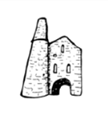 Curriculum Map 2019Class-Opal                        Year-EYFSSummer TermTopic:Question:Launch:REAL Outcome:Sun Sea and sandTopic:Question:Launch:REAL Outcome:Where has this shell travelled? Topic:Question:Launch:REAL Outcome:Trip to the beach Topic:Question:Launch:REAL Outcome:To be decided by the children as the term progresses Trips/Visits/OutdoorsTrebah/Library/BeachInteractive Displays/Role playLife cycle displays: Butterflies and tadpolesCamping/beach/shops e.g. fish and chip shopsWhole School Special Days and FestivalsBullying and Kindness week/Healthy Me week/May day/Feast Day/Sports Day/TransitionUW     (RE):Revisit Easter story  (symbol of the cross and make tomb and grow seeds) May Day  Feast DayPSHE/TIS: PSE DEVContinue all TIS intervention (individual chn to have intervention) Growth Mindset, circle times inside and outside (weather depending)What does family mean to us? Practical activities include making family trees/house templatesContinue all work with Friendship elves and Friendship Ninjas PSHE/TIS: PSE DEVBRITISH VALUES: School Council democratic electionsShared snack time with children and adults Virtues to be discussed including British Values include: Respectfulness, Courage and democracy for all (in the class environment and out and around school including playtimes and home)English:Focus books (linked to topic)PD and   CLLRWInk – focus set 2 sounds ay ee igh ow oo o oar or air ir ou oyFocus on story writing and use of story mapping and vocabulary Stories include fiction and non-fiction textInstructions/letters/invites/stories/labelling/all writing to do with role playNon-fiction text linked to topics covered e.g. sea life creaturesMaths:Number blocks IWB  - systems and counting    Number Jacks – story telling and maths  Children record number by using story telling template/tens frames/drawingsChildren record thinking this term    Games addition and subtraction e.g. a long number lines (inside and out), roll a dice and count.  Demonstrate different ways to show teen numbers, continue skip counting.  Addition machine on board/subtraction smash, explore odds and evens  Continue doubles/halvesMeasures/shape/space – capacity, height, length 2D and 3D shape properties and namesEstimation – continue learning    Number formationUW –Science: 1st half term – lifecycles frogs and plants                                    2nd Half term – What’s at the seaside?  Observation of sea creatures and the environment.  Visit the beach                                                                                                                           Growth of seeds – plant seeds in garden and maintain all summer                                                Beach safety and sea rescue - LifeboatVisit a garden and observe flowers/wildlifeUW    History:All about the sea  Sea rescue in the past/lighthouses      How did they dress for the beach years ago?  Look at old photographs   Visit lifeboat stationUW    Geography:Link with Science/UWRecycling and environmental studies – how is the world changing?  How can we help prevent climate change?  Blue Planet link with Supermovers IWB  Forest schoolArt and Design:Art and design with plastic and old junk.                Link with garden design  Use plastic bottles to design and make structures e.g giant shark and plastic flowers for flower gardenOutside art – paint tree bark  Observational drawings using pastels/water colour paints – flowers  Observational drawings using pen/pencil shellsDesign Technology:Including Cooking and NutritionWoodwork with parent support – explore wood and how to join woodUse recycled material to make flowers and artefacts for the gardenDesign Technology:Including Cooking and NutritionOn-going as we explore and decide including woodwork with RC father into schoolMusic/Drama:Learn songs about the sea – hold a Shanty festival for parents to visit  Practise using Supermovers BBC (Link to the sea)UW     Computing: Internet Safety: Use technology safely, respectfully and responsibly; recognise acceptable/unacceptable behaviour; Program beep bops around map/jungle from point A to B     Use ipads to video Blogs of children                  Children use Beep bops to programm and record using templateFilm children re-telling stories – photograph     Continue using talking tins to support learning     Computer – numberjacks/numberblocks/alphablocksPSE Languages- French:Italian/CornishPE:Cosmic Kids yoga/meditationSupermovers BBC dance moves (Andy and the sea/dodge the plastic link with Blue planet)Athletics – Sports day Balance Bikes – review and assess